REPUBLICA MOLDOVA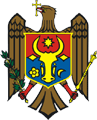 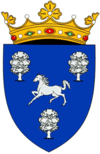 CONSILIUL RAIONAL NISPORENIproiect	DECIZIE  nr. 7/3din   17 decembrie  2020				    			or. Nisporeni„Cu privire la  activitatea Secției Cultură și Turism pentru anul 2020 ” În conformitate cu art. 43, 46 alin (1) din Legea nr. 436-XVI din 28.12.2006 privind administraţia publică locală şi programul de activitate al Consiliului raional pentru trimestru IV al anului 2020, Consiliul  raional, Decide: Se ia act de Nota informativă  „ Cu privire la  activitatea Secției Cultură și Turism pentru anul 2020” prezentată de dnul  Lilian Zbîrnea, șef secție cultură și turism.Se apreciază activitatea Secției Cultură și Turism cu calificativul “bine”.Controlul executării prezentei decizii se atribuie vicepreședintelui raionului, dlui Sergiu Sococol.     Preşedintele şedinţei						            Consiliului raional   											 						     Secretar al     Consiliului raional       						Olesea Beschieru						     Contrasemnat      Șef al Serviciului juridic						 Sergiu Zmeu	Proiectul deciziei date a fost elaborat la propunerea Președintelui raionului Vasile Mărcuță și întocmit de șeful secție cultură și turism, dl Lilian Zbîrnea, persoana ce înaintează problema vizată.                                                                  			_________________Avizasupra proiectului de decizie „Cu privire la  activitatea Secției Cultură și Turism pentru anul 2020 ”Serviciul juridic a examinat proiectul de decizie propus spre examinare în ședința Consiliului raional pentru data de  17 decembrie curent.	Proiectul dat are caracter public, obligatoriu, general și impersonal, cu efect juridic ce permite integrarea organică în cadrul normativ în vigoare, evitându-se formulări și termeni ce ar permite o interpretare cu sens ambiguu și neuniformă.	Proiectul deciziei date este corelat cu prevederile actelor normative de nivel superior și de același nivel cu care se află în conexiune, referindu-se exclusiv la subiectul vizat.	Proiectul deciziei date nu depășește atribuțiile Consiliului raional, corespunde principiilor activității de elaborare și categoriei actelor administrației publice locale de nivelul doi. Normele de tehnică legislativă sunt aplicate în modul corespunzător proiectelor de decizii.	Avînd în vedere cele expuse supra, Serviciul juridic susține conceptual proiectul deciziei înaintat în formularea propusă.Serviciul juridic                                                              Sergiu ZmeuNOTĂ INFORMATIVĂprivind activitatea Secţiei Cultură şi Turismpentru anul 2020     Pe parcursul anului 2020, Secţia Cultură şi Turism, împreună cu instituţiile din subordine, şi-a desfăşurat activitatea, reieşind din Programul de acţiuni.     În contextul Zilei Naţionale a Culturii, pentru prima dată, la nivel înalt, a fost organizată Manifestarea culturală ,,Gala Laureaţilor în Domeniul Culturii”, unde au fost elucidate succesele obţinute, în ceea ce priveşte promovarea şi conservarea patrimoniului cultural de către instituţiile de cultură din localităţile raionului. În cadrul evenimentului au fost înmînate trofee şi diplome celor mai reprezentativi specialişti, care pe parcursul anilor, au demonstrat perseverenţă şi responsabilitate în activitatea lor. Sărbătoarea a fost colorată de Spectacolul muzical prezentat de Formaţiile artistice cu titlu ,,model” şi, îndeosebi de invitaţii de onoare, personalităţi notorii ale culturii raionului: cantautoarea Maria Stoianov, interpreta de muzică populară, Mariana Dobzeu, ,,Artistă Emerită”, Maestrul Ion Negură cu  discipolii săi.     Tot în luna ianuarie, a fost organizat Medalionul literar-muzical, cu genericul ,,Sub Steaua EMINESCU…”, consacrat aniversării a 170 de ani de la naşterea Marelui Poet Naţional Mihai Eminescu.     Tradiţional, au fost desfăşurate Mitinguri de comemorare a ostaşilor căzuţi luptele din Afganistan şi a eroilor care au luptat pentru Independenţa şi Integritatea Republicii Moldova.     În luna martie, Secţia Cultură şi Turism a organizat, în colaborare cu angajaţii instituţiilor de cultură din raion, diverse manifestări culturale, în cadrul Festivalului Internaţional de Muzică ,,Mărţişor”, ediţia a 54-a. În perioada desfăşurării Festivalului, pe scenele caselor de cultură au evoluat numeroase formaţii artistice din raion şi interpreţii profesionişti Costi Burlacu şi Corina Ţepeş, Mihaela Tabură ş.a.      La 15 iunie a fost comemorat Marele Poet Mihai Eminescu, prin depunere de flori la Bustul scriitorului.     Deasemenea, la 02 iulie, a fost adus Omagiu Marelui Voievod al Moldovei Ştefan cel Mare şi Sfînt şi depunere de flori, la monumentul Domnitorului.     Pe parcursul lunii iulie, a fost desfăşurată activitatea de desemnare a subiectelor şi personalităţilor notorii, în ceea ce priveşte producerea Filmului ,,Ne Mîndrim cu Nisporeni”, cu scopul de a promova domeniile reprezentative, în dezvoltarea socio-economică a raionului.      Pe parcursul anului, Secţia Cultură şi Turism a pus accent pe desemnarea şi promovarea talentelor. În acest context, am organizat participarea a 14 copii din raion la Concursul Republican ,,LaLaplay”, proiect organizat de Ministerul Educaţiei, Culturii şi Cercetării, în parteneriat cu Asociaţia Muzical-Corală din Moldova.     Deasemenea, a fost organizată participarea a 5 persoane la Festivalul-concurs Naţional de Poezie Patriotică ,,Ţara mea, cu grai de dor”, ediţia I, (variantă on-line).      În luna septembrie, participînd la Concursul Naţional de Folclor Literar ,,Povestitorii satului”, ediţia I, (variantă on-line), angajaţii colectivelor ,,model” s-au învrednicit de Locul I şi Menţiuni de participare, iar ulterior au fost protagoniştii Emisiunii televizate ,,Tezaur” de la Postul public de Televiziune Moldova 1.      Un succes aparte a fost participarea a doi concurenţi la Concursul Naţional al interpreţilor acordeonişti ,,Mihai Bătrînu”, ediţia a V, (variantă on-line) şi unul din ei s-a învrednicit de Locul II.     Ansamblurile folclorice cu titlu ,,model” ,,Doina Codrilor” şi ,,Busuioc Moldovenesc” au fost protagoniştii emisiunii de folclor ,,O cafea la Tezaur”, la Postul de televiziune  ,,TezaurFolk”.     Rezultate deosebite în activitatea sa, a obţinut Ansamblul de muzică şi dans ,,Moştenitorii”, care a demonstrat o prestaţie înaltă, participînd la diferite Festivaluri de Folclor Internaţionale, în variantă online, organizate în : România, Ucraina şi Polonia.      În perioada septembrie-octombrie, în instituţiile de cultură din subordine s-au organizat activităţi dedicate Zilelor Europene ale Ptrimoniului, cu genericul ,,Patrimoniul cultural şi educaţie”, precum: vernisarea Expoţiilor de arte plastice, de carte veche, obiecte etnografice, istorice ş.a.     În cadrul evenimentului dedicat Aniversării a 600 de ani de la înfiinţarea Mănăstirii Vărzăreşti, Secţia Cultură şi Turism a contribuit cu un Program artistic de muzică sacră şi a asigurat sonorizarea cu aparataj special.      Deasemenea, Consiliul Raional Nisporeni, în parteneriat cu Asociaţia ,,Euroregiunea Siret-Prut-Nistru” au contribuit la renovarea Casei-Muzeu a Mănăstirii Vărzăreşti, cu un suport financiar, în sumă de 8000 (opt mii) de Euro.     Tot în această perioadă, am fost anunţaţi, că Muzeele de Istorie şi Etnografie din raion, vor fi parte a Proiectului transfrontalier ,,MuseumInfoTur – Valorificarea şi sporirea vizibilităţii patrimoniului cultural şi istoric în cadrul reţelei transfrontaliere de muzee – Centre de Informare Turistică”, proiect finanţat de Uniunea Europeană prin Programul Operaţional Comun România-Republica Moldova, 2014-2020. În acest context, la începutul lunii decembrie, am fost informaţi de către Agenţia de Dezvoltare Regională Centru, despre faptul, că Muzeul de Istorie şi Etnografie Nisporeni a fost selectat pentru a fi dotat drept Centru Turistic. Cu această ocazie, la data de 09 decembrie, în or. Ialoveni am participat la o Discuţie comună cu directorii de muzee, reprezentanţii APL, fondatori ai muzeelor, pentru a discuta particularităţile proiectului.      În perioada septembrie-octombrie, specialiştii Secţiei Cultură şi Turism, pentru prima dată au organizat, cu succes, în variantă on-line, Festivalul-concurs Raional al Interpreţilor Cântecului Popular ,,Vai sărmana, turturică…”, dedicat regretatei interprete Maria Drăgan.  La Festival, au participat 34 de concurenţi.      În perioada octombrie-noiembrie, un grup de elevi ai Şcolii de Muzică au participat la Concursul Republican ,,Dumitru Blajinu”, iar Orchestra de Muzică Populară a Şcolii a participat la Concursul Regional din or. Leova, în memoria rapsodului popular Vasile Mişcoi.      Anul 2020 a fost declarat – Anul Lecturii. În acest context, Secţia Cultură şi Turism a organizat etapa raională a Concursului de Lectură ,,La Izvoarele Înţelepciunii”, ediţia a XXX-a, dedicată scriitorului român Lucian Blaga. La concurs au participat 17 elevi din instituţiile de învăţămînt din raion.      Cu ocazia Zilei Naţionale a Tineretului, s-a organizat ,,Gala Tinerelor Talente”, la care a participat 30 de tineri şi copii.      O atenţie deosebită a fost acordată formării şi dezvoltării competenţelor profesionale a angajaţilor domeniului cultură:   - Participarea conducătorilor formaţiilor folclorice, la Seminarul practic regional ,,Claca la Floriţoaia Veche”, Ungheni;  - La data de 09 iunie, angajaţii bibliotecilor publice din raion au participat la Conferinţa Zonală, cu genericul: Biblioteca Anului 2020: Consolidare, Interconectare, Participare” (variantă on-line); - Participarea specialistului principal responsabil de activitatea muzeelor, precum şi custozii muzeelor din raion la Sesiunea de instruire cu privire la aprobarea noilor Regulamente fundamentale pentru activitatea muzeelor, organizată de specialiştii Direcţiei Patrimoniu Cultural a Ministerului Educaţiei, Culturii şi Cercetării.     Secţia Cultură şi Turism a organizat întruniri, seminare, în variantă online cu angajaţii bibliotecilor, caselor de cultură şi colectivelor artistice din localităţile raionului.    Şef Secţie Cultură şi Turism                                          Lilian ZBÎRNEA